Минобрнауки РоссииФедеральное государственное бюджетное образовательное учреждение высшего образования «Сыктывкарский государственный университет имени Питирима Сорокина»Студенческое научное общество СГУ им. Питирима СорокинаРегиональное отделение Российского военно-исторического общества в Республике КомиИНФОРМАЦИОННОЕ ПИСЬМОУважаемые обучающиеся и учащиеся!Приглашаем Вас принять участие в Республиканской научной конференции «Образ Победы: репрезентация исторической памяти о Великой Отечественной войне», которая состоится 4 мая 2023 года в г. Сыктывкаре на базе Сыктывкарского государственного университета имени Питирима Сорокина.Конференция проводится при поддержке регионального отделения Российского военно-исторического общества в Республике Коми.Цель конференции: формирование чувства патриотизма и гордости за свое Отечество; воспитание любви к Родине, родному краю; уважение к подвигу советских воинов, тружеников тыла, одержавших победу в Великой Отечественной войне; формирование у подрастающего поколения активной гражданской позиции посредством научно-исследовательской деятельности; расширение научно-образовательного сотрудничества, гармонизация межкультурных контактов учащейся молодежи.Основные направления работы конференции: «Мои земляки – участники Великой Отечественной войны»;«Великая Отечественная война по материалам семейного архива»; «Труженики Тыла в Великой Отечественной войне»;«Противодействие фальсификации истории Великой Отечественной войны как важное направление сохранения памяти»;«Великая Отечественная война в пространстве памяти современного российского общества: события, образы, символы».Условия участияК участию в научной конференции приглашаются обучающиеся 1-2 курсов вузов и средних профессиональных образовательных организаций, учащиеся 9-11 классов общеобразовательных школ, лицеев и гимназий Республики Коми. Формат проведения научной конференции – смешанный (очный/дистанционный). Конференция пройдет:4 мая 2023 г. в 14.30 в учебном корпусе № 4 (ул. Катаева, д.9).Члены жюри оценивают проекты в соответствии с заявленными критериями и по количеству набранных баллов определяют победителей и призеров. 	Для участия в конференции необходимо заполнить и направить на электронный адрес obraz_konf2023@syktsu.ru регистрационную карту участника (приложение), согласие на обработку персональных данных участника конференции и исследовательский проект в оргкомитет в срок до 30 апреля 2023 г. включительно.Организационный взнос за участие в конференции не предусмотрен.Победители и призеры научной конференции награждаются дипломами. Участники научной конференции получат сертификаты об участии в электронном виде.Конференция состоится по адресу: Россия, Республика Коми, г. Сыктывкар, ул. Катаева, д. 9, Сыктывкарский государственный университет имени Питирима Сорокина, учебный корпус №4.КонтактыДоцент кафедры Истории и методики обучения общественно-правовым дисциплинам Института истории и права СГУ им. Питирима Сорокина Зезегова Ольга Ивановна (obraz_konf2023@syktsu.ru).Будем искренне признательны,
 если Вы передадите информацию о конференции всем заинтересованным лицам.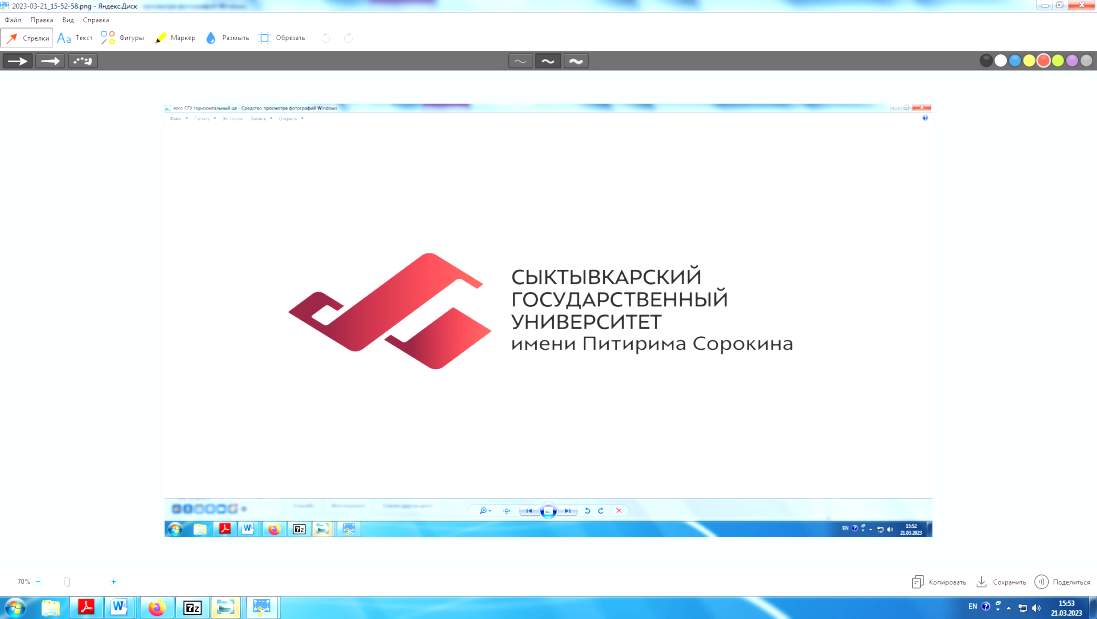 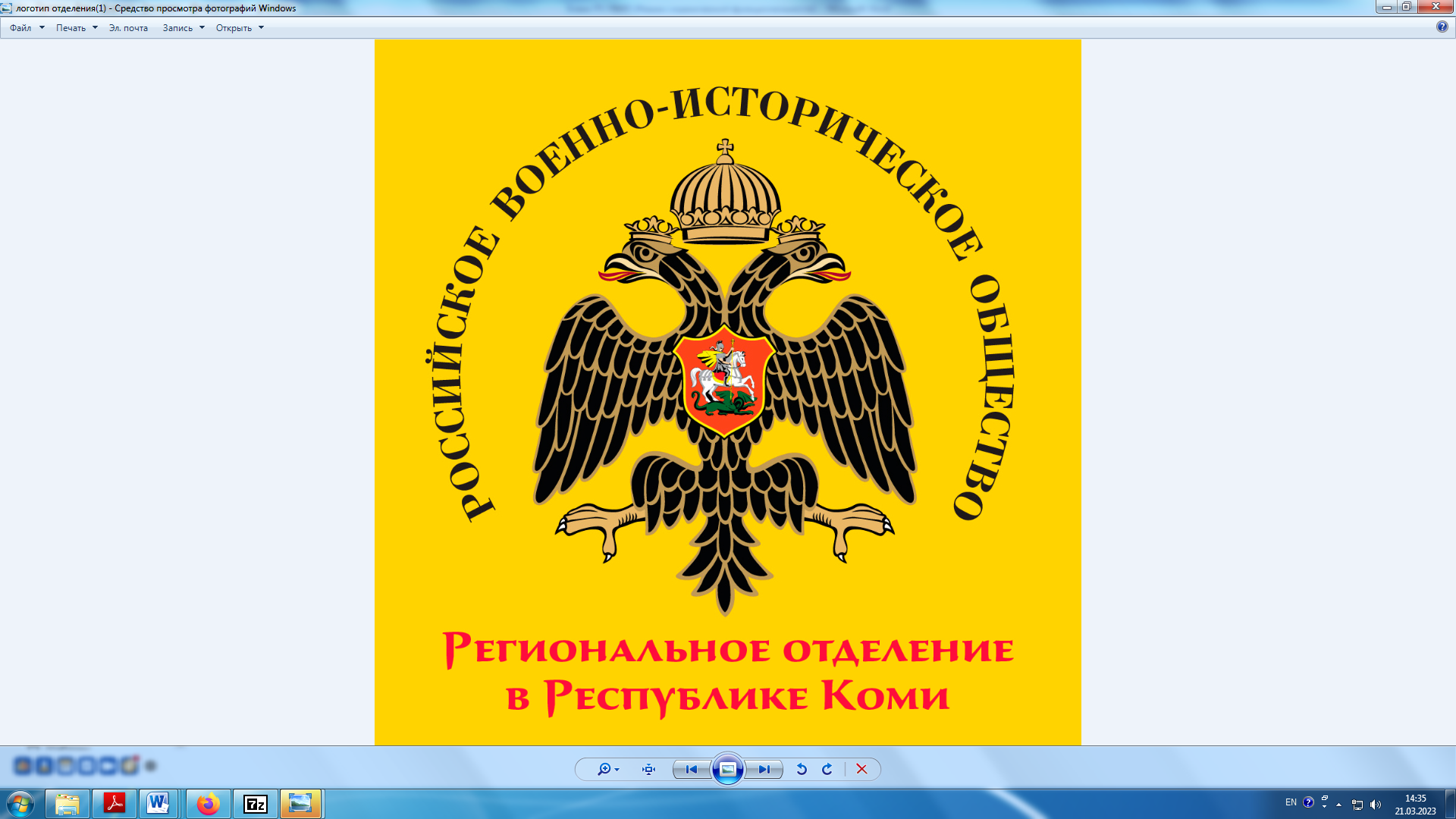 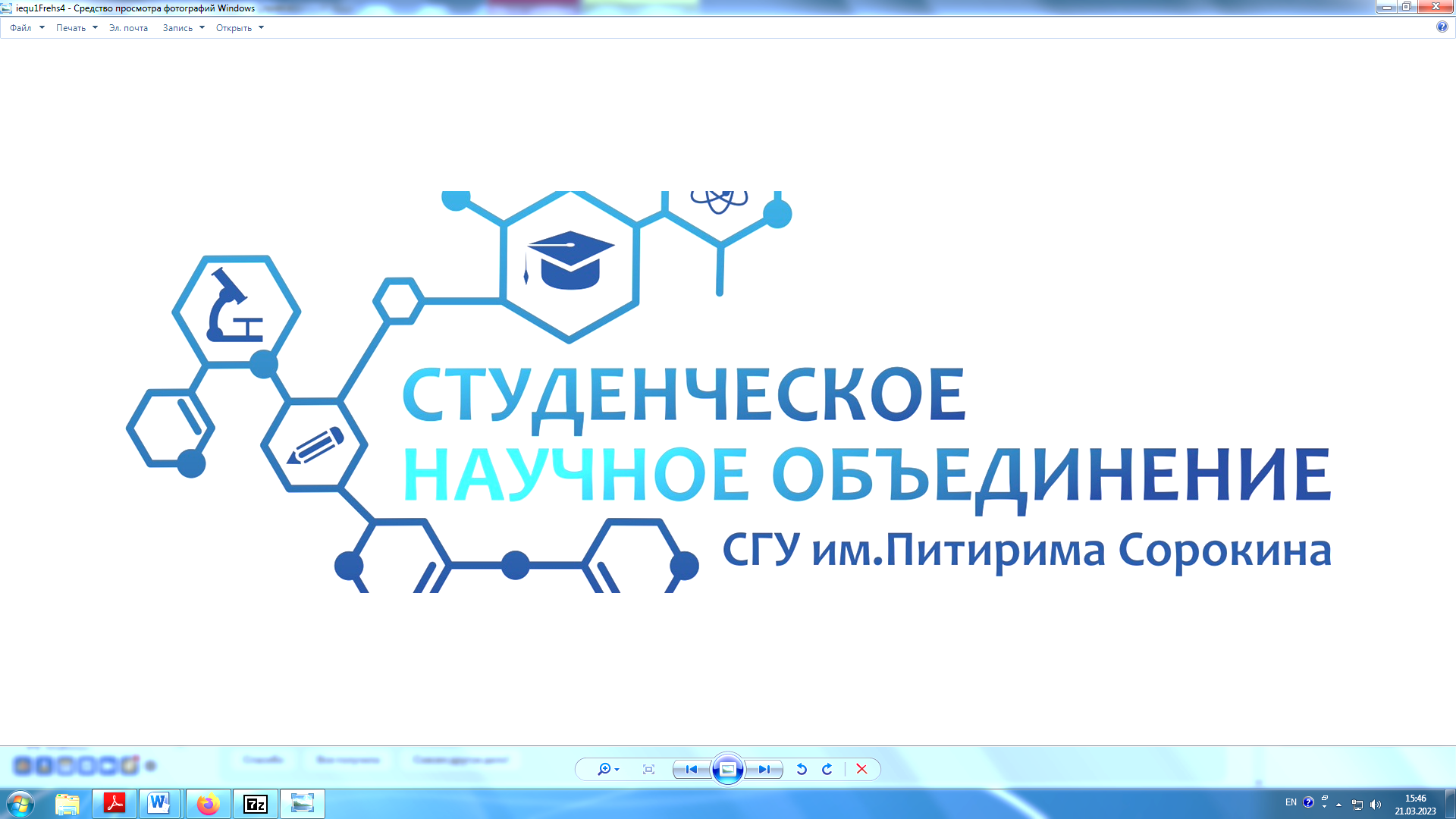 